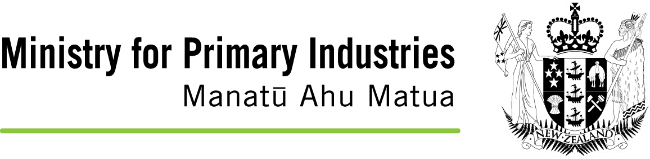 Ministry for Primary IndustriesVerification Services17 Maurice Wilson Avenue, Mangere PO Box 53030, Auckland NEW ZEALANDPh: (09) 909 2701www.mpi.govt.nzCERT3 Manufacturer’s Declaration to support Free Sale CertificationFor prompt and accurate processing of your declaration, please type all information.  We prefer declarations that are not handwritten or scanned.* denotes a compulsory fieldIn submitting this declaration, I confirm that:The product description(s) shown overleaf accurately describe(s) the nature of the product(s) being exported.The product(s) was/were processed, manufactured, packaged, stored, transported, handled and labelled in New Zealand in accordance with the Food Act 2014 and all regulations issued by notice pursuant to section 42 of the Food Act 2014.	Submission of this form to MPI via email is deemed a declaration from the manufacturer that the details provided are complete and accurate. This process is subject to periodic checking by MPI.Explanatory notesEmail your completed form to the applicant.  For prompt and accurate processing of your declaration, please type all information into the form. We prefer declarations that are not handwritten or scanned.For Manufacturer and Registration Number or ID – provide the trading name (operator for RMP) and registration number or ID of manufacturer as listed in the appropriate register:Risk management programmes - animal products (including dairy) Public Register of Food Control Plans and Businesses Subject to a National ProgrammeFor Product Category, enter “DS” for dietary supplement or “F” for foodIf your product contains animal product ingredients, provide the percentage content by weight in the appropriate column of the table. Animal products include: dairy products, lactose, meat, seafood, poultry, eggs, gelatine, honey, and bee products.If your product contains any dairy ingredients, enter the percentage by weight in the Dairy columnIf your product contains any honey or other bee products, enter the percentage by weight in the Bee product columnIf your product contains any other animal products (meat, seafood, poultry, egg), enter the combined percentage by weight in the Other animal products columnIf your declaration is for more than 28 products, add additional rows to the table on the second page.  Contact the Certification office if you need assistance. FreeSalesApplications@mpi.govt.nz Your Name *Person submitting this declarationYour Position *Job titleYour Company *Trading namePhone *Email *Manufacturer *Company that made the productRegistration No. / ID *RMP or Food Act 2014 registrationPhysical Address *Number and Street (not PO Box)SuburbCity or ProvincePostcodeProduct Category *Product Description *Brand Name *Lot Identification *Does the product contain animal product? *Dairy% by weightBee products% by weightOther animal productsCombined % by weight